June2021June activitiesJuin 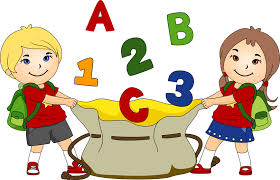 12345play in the school parkBlow bubblesCrazy hair and PJ Day6789101112Dance “Just dance:Nature walks Fun dayGlam day(wear nice cloth)Wear sport cloth13141516171819Insect day(craft)Game dayDrink Kool-AidCamping day Math/science day20212223242526Bring your favorite stuffy to schoolWater day Pic-nick Q tip towerLas day of school year end ceremony27282930